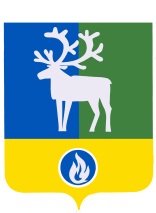 СЕЛЬСКОЕ ПОСЕЛЕНИЕ ПОЛНОВАТБЕЛОЯРСКИЙ РАЙОНХАНТЫ-МАНСИЙСКИЙ АВТОНОМНЫЙ ОКРУГ – ЮГРА ПроектАДМИНИСТРАЦИЯ СЕЛЬСКОГО ПОСЕЛЕНИЯ ПОЛНОВАТ ПОСТАНОВЛЕНИЕот  __ ноября  2018 года	      № __О внесении изменений в постановление администрации сельского поселения Полноват от 25 мая 2011 года № 30В соответствии с Федеральным законом от 27 июля 2010 № 210-ФЗ «Об организации предоставления государственных и муниципальных услуг», постановлением администрации сельского поселения Полноват от 8 ноября 2010 года № 79 «О Порядке разработки и утверждения административных регламентов предоставления муниципальных услуг», распоряжением администрации сельского поселения Полноват от 22 января 2018 года № 22-р «Об изменении наименования муниципального казенного учреждения культуры сельского поселения Полноват «Сельский дом культуры «РОДНИК»», постановлением администрации сельского поселения Полноват от 9 июля 2018 года № 84 «О создании муниципального автономного учреждения сельского поселения Полноват «Центр культуры и спорта «Созвездие» путем изменения типа существующего муниципального казенного учреждения сельского поселения Полноват «Центр культуры и спорта «Созвездие»»:1. Внести в постановление администрации сельского поселения Полноват от 25 мая 2011 года № 30 «Предоставление информации о времени и месте театральных представлений, филармонических и эстрадных концертов и гастрольных мероприятий театров и филармоний, киносеансов, анонсы данных мероприятий» следующие изменения:1.1. Административный регламент предоставления муниципальной услуги «Предоставление информации о времени и месте театральных представлений, филармонических и эстрадных концертов и гастрольных мероприятий театров и филармоний, киносеансов, анонсы данных мероприятий» изложить в редакции согласно приложению.1.2. пункт 2 постановления изложить в следующей редакции: «Опубликовать настоящее постановление в бюллетене «Официальный вестник сельского поселения Полноват».».1.3. пункт 4 постановления изложить в следующей редакции: «Контроль за выполнением постановления возложить на заведующего сектором организационной деятельности администрации сельского поселения Полноват, директора  муниципального автономного учреждения сельского поселения Полноват «Центр культуры и спорта «Созвездие»».1.4. пункт 5 постановления исключить.2. Опубликовать настоящее решение в бюллетене «Официальный вестник сельского поселения Полноват».3.  Настоящее постановление вступает в силу после его официального опубликования.4. Контроль за выполнением постановления возложить на заведующего сектором организационной деятельности администрации сельского поселения Полноват, директора  муниципального автономного учреждения сельского поселения Полноват «Центр культуры и спорта «Созвездие».Глава сельского поселения Полноват                                                                       Л.А. МакееваПриложение к постановлению администрации сельского поселения Полноватот ___ ноября 2018 года № __                                                                                                          УТВЕРЖДЕН  постановлением администрации                                                                                              сельского поселения Полноватот 25 мая 2011 года № 30административный регламентпредоставления муниципальной услуги«Предоставление информации о времени и месте театральных представлений,филармонических и эстрадных концертов и гастрольных мероприятий театров и филармоний, киносеансов, анонсы данных мероприятий»1. Общие положения1.1. Предмет регулирования административного регламентаАдминистративный регламент предоставления муниципальной услуги «Предоставление информации о времени и месте театральных представлений, филармонических и эстрадных концертов и гастрольных мероприятий театров и филармоний, киносеансов, анонсы данных мероприятий» (далее – административный регламент) разработан в целях создания условий для организации досуга и обеспечения жителей сельского поселения Полноват услугами организаций культуры в части информирования населения о времени и месте театральных представлений, эстрадных концертов и гастрольных мероприятий театров, киносеансов, анонсирование данных мероприятий, а также  в целях регламентации сроков, последовательности действий (административных процедур) при предоставлении указанной муниципальной услуги.1.2. Круг заявителейЗаявителями на предоставление муниципальной услуги являются физические или юридические лица, обратившиеся за предоставлением муниципальной услуги.При предоставлении муниципальной услуги от имени заявителей вправе обратиться их законные представители, действующие в силу закона, или их представители на основании доверенности.1.3. Требования к порядку информирования о  правилах предоставления муниципальной услуги1.3.1. Местонахождение администрации сельского поселения Полноват: Российская Федерация, Тюменская область, Ханты-Мансийский автономный округ - Югра, Белоярский район, с. Полноват, ул. Советская, д.24.Почтовый адрес: 628179, Тюменская область, Ханты-Мансийский автономный округ - Югра, Белоярский район, с. Полноват, ул. Советская, д. 24, Администрация сельского поселения Полноват.График (режим) работы администрации:понедельник – пятница - 9-00 до 17-15 час.;перерыв – 13-00 до 14-00 час.;суббота, воскресенье - выходные дни.Телефон для справок и консультаций: 8 (34670) 33-347; 33-458.Адрес электронной почты: Polnovatadm@yandex.ruАдрес официального сайта: http://admbel.ru/citys/polnovat/.Местонахождение МАУ сельского поселения Полноват «Центр культуры и спорта «Созвездие»: Российская Федерация, Тюменская область, Ханты-Мансийский автономный округ - Югра, Белоярский район, с. Полноват, ул. Советская, 24. Контактные телефоны: (346-70) 33-355Электронная почта (e-mail): poln-cdkRodnik@yandex.ruГрафик работы МАУ сельского поселения Полноват «Центр культуры и спорта «Созвездие»:Понедельник – 9-00 – 18-00Вторник-пятница – 9-00 – 17-00Перерыв с 13-00 до 14-00Выходной –  суббота, воскресенье.Полная контактная информация по местам обращения заявителей на предоставление муниципальной услуги приведена в приложении 1 к настоящему административному регламенту. 1.3.3. Информация о предоставлении муниципальной услуги предоставляется в информационно-телекоммуникационной сети Интернет:на официальном информационном портале органов местного самоуправления сельского поселения Полноват http://admbel.ru/citys/polnovat/ (далее – официальный портал);на сайте региональной информационной системы «Портал государственных и муниципальных услуг Ханты-Мансийского автономного округа – Югры»: www.pgu.admhmao.ru; 	в федеральной государственной информационной системе «Единый портал государственных и муниципальных услуг (функций)» - www.gosuslugi.ru (далее – Единый портал);в региональной информационной системе Ханты-Мансийского автономного округа – Югры «Портал государственных и муниципальных услуг (функций) Ханты-Мансийского автономного округа - Югры»  86.gosuslugi.ru (далее – региональный портал).1.3.4. Орган, предоставляющий муниципальную услугу, должен обладать информацией о:- времени и месте театральных представлений, эстрадных концертов и гастрольных мероприятий театров, анонсы данных мероприятий;- положениях настоящего административного регламента с приложениями;- адресе официального сайта  органов местного самоуправления Белоярского района в сети Интернет.Срок получения информации на сайте не превышает пяти минут. Информация, представленная на сайте должна быть актуальной и современной. Информация обновляется на сайте еженедельно и размещается не позднее чем за один день до начала проведения мероприятий.2. Стандарт предоставления муниципальной услуги2.1. Наименование муниципальной услугиНаименование услуги: "Предоставление информации о времени и месте театральных представлений, филармонических и эстрадных концертов и гастрольных мероприятий театров и филармонии, киносеансов, анонсы данных мероприятий в электронном виде" (далее - услуга). 2.2. Наименование органа, предоставляющего муниципальную услугуМуниципальную услугу от имени органов местного самоуправления сельского поселения Полноват в пределах своей компетенции предоставляет МАУ сельского поселения Полноват «Центр культуры и спорта «Созвездие».В соответствии с требованиями пункта 3 части 1 статьи 7 Федерального закона от             27 июля 2010 года № 210-ФЗ «Об организации предоставления государственных и муниципальных услуг» орган, предоставляющий муниципальную услугу, не вправе требовать от заявителя осуществления действий, в том числе согласований, необходимых для получения муниципальной услуги и связанных с обращением в иные государственные органы, организации, за исключением получения услуг и получения документов и информации, предоставляемых в результате предоставления таких услуг, включенных в Перечень услуг, которые являются необходимыми и обязательными для предоставления муниципальных услуг, утвержденный Решением Совета депутатов сельского поселения Полноват от 31.10.2011 N 30 «Об утверждении Перечня услуг, которые являются необходимыми и обязательными для предоставления органами местного самоуправления сельского поселения Полноват муниципальных услуг и предоставляются организациями, участвующими в предоставлении муниципальных услуг, и установлении Порядка определения размера платы за их оказание».2.3. Результат предоставления муниципальной услугиРезультатом предоставления муниципальной услуги является представление заявителям в электронном виде доступа к информации о времени и месте проведения культурно-просветительских мероприятий, филармонических концертов, театральных представлений муниципальных учреждений культуры. 2.4. Срок предоставления муниципальной услугиСрок получения информации на сайте не превышает пяти минут. Информация, представленная на сайте должна быть актуальной и современной. Информация обновляется на сайте еженедельно и размещается не позднее, чем за один день до начала проведения мероприятий.2.5. Правовые основания для предоставления муниципальной услугиПредоставление муниципальной услуги осуществляется в соответствии со следующими нормативными правовыми актами:- Конституцией Российской Федерации;- Основами законодательства Российской Федерации о культуре, утвержденными Верховным Советом РФ от 09.10.1992 N 3612-I ("Российская газета",  N 248, 17.11.1992);- Федеральным законом от 06.10.2003 N 131-ФЗ "Об общих принципах организации местного самоуправления в Российской Федерации" ("Российская газета", № 202, 08.10.2003);- Закон Ханты-Мансийского автономного округа – Югры от 11 июня 2010 года № 102-оз «Об административных правонарушениях» («Собрание законодательства Ханты-Мансийского автономного округа – Югры», 01.06.2010-15.06.2010, № 6 (часть I),     ст. 461);- Уставом МАУ сельского поселения Полноват «Центр культуры и спорта «Созвездие»;- Уставом  сельского поселения Полноват.2.6. Исчерпывающий перечень документов, необходимых для предоставления муниципальной услугиДля получения услуги не требуется представление документов.2.7.  Исчерпывающий перечень оснований для отказав приеме  документов, необходимых для предоставления муниципальной услугиОснования для отказа в приеме документов отсутствуют.  Исчерпывающий перечень оснований для приостановления и (или) отказав предоставлении муниципальной услугиОснования для приостановления или отказа в предоставлении муниципальной услуги отсутствуют. Порядок, размер и основания взимания государственной пошлины или иной платы, взимаемой за предоставление муниципальной услугиПредоставление муниципальной услуги осуществляется на безвозмездной основе.2.10. Максимальный срок ожидания в очереди при подаче запроса о предоставлении муниципальной услуги и при получении результата предоставления муниципальной услугиПолучение информации в электронном виде не предполагает ожидания заинтересованного лица при обращении и получении результата предоставления услуги.2.11. Срок и порядок регистрации запроса заявителя о предоставлении муниципальной услуги, в том числе поступившего посредством электронной почты и с использованием Единого и регионального порталовПредставление муниципальной услуги не предполагает регистрацию запроса заявителя.2.12. Требования к помещениям, в которых предоставляется муниципальная услуга, к местам ожидания и заполнения запросов о предоставлении муниципальной услуги, информационным стендам с образцами их заполнения и перечнем документов, необходимых для предоставления каждой муниципальной услуги, в том числе к обеспечению доступности для инвалидов указанных объектов в соответствии с законодательством Российской Федерации о социальной защите инвалидовПредоставление услуги в электронном виде не требует предоставления заинтересованному лицу специальных мест получения информации.Показатели доступности  и качества муниципальной услугиПоказателями доступности предоставления услуги являются:- открытость (отсутствие процедур, требующих ввода пароля или иных действий для представления доступа к информации);- время обращения к услуге - 365 дней в году, 7 дней в неделю, 24 часа в сутки.Показатели качества предоставления услуги:- соблюдение требований к объему предоставления услуги;- соблюдение требований к срокам предоставления услуги, обновление информации не реже одного раза в неделю;- отсутствие жалоб со стороны заявителей.2.14.  Иные особенности предоставления муниципальной услугиМуниципальная услуга не предоставляется в Многофункциональном центре предоставления государственных и муниципальных услуг.3. Состав, последовательность и сроки выполнения административных процедур, требования к порядку их выполнения, в том числе особенности выполнения административных процедур в электронной форме, а также особенности выполнения административных процедур в многофункциональных центрах3.1. Размещение информации об услугеРазмещение информации об услуге на Региональном Портале государственных и муниципальных услуг 86.gosuslugi.ru.Алгоритм необходимых действий заявителя для получения услуги:- открыть главную страницу Регионального Портала государственных и муниципальных услуг 86.gosuslugi.ru;- выбрать раздел "Культура, искусство и СМИ";- в разделе "Культура, искусство и СМИ" уточнить результаты поиска, выбрав администрацию сельского поселения Полноват;- в открывшемся списке услуг выбрать услугу "Предоставление информации о времени и месте театральных представлений, филармонических и эстрадных концертов и гастрольных мероприятий театров и филармонии, киносеансов, анонсы данных мероприятий";- путем просмотра получить необходимую информацию о возможных вариантах получения услуги.3.2. Предоставление услуги в электронном виде3.2.1. Предоставление муниципальной услуги в электронном виде через сеть «Интернет» оказывается в разделе «Информация» подраздел «Новости» на официальном информационном портале органов местного самоуправления сельского поселения Полноват http://admbel.ru/citys/polnovat/.Алгоритм необходимых действий заявителя:открыть страницу сайта http://admbel.ru/citys/polnovat/;перейти в раздел «Информация»;после перехода в подраздел  «Новости» на экране выбрать информацию о предстоящих мероприятиях по месяцам.3.2.2. Максимальная продолжительность выполнения действий составляет пять минут.3.2.3. Блок-схема последовательности действий при предоставлении услуги представлена в приложении 2 к данному административному регламенту.4. Формы контроля исполнения за исполнением административного регламента4.1.Порядок осуществления текущего контроля 	4.1.1.Текущий контроль за соблюдением и исполнением положений административного регламента и иных нормативных правовых актов, устанавливающих требования к предоставлению муниципальной услуги, а также принятием решений лицами, ответственными за предоставление муниципальной услуги, осуществляется постоянно в процессе осуществления административных процедур директором МАУ сельского поселения Полноват «Центр культуры и спорта «Созвездие», а также путём проведения проверок соблюдения исполнения положений административного регламента, иных нормативных правовых актов Российской Федерации, регулирующих вопросы, связанные с предоставлением муниципальной услуги.4.2. Порядок  и периодичность осуществления проверок полноты и качества предоставления муниципальной услуги4.2.1. Проверки могут быть плановыми и внеплановыми. При проведении плановой проверки могут рассматриваться все вопросы, связанные с исполнением муниципальной услуги (комплексные проверки), или вопросы, связанные с исполнением той или иной административной процедуры (тематические проверки).	4.2.2. Периодичность осуществления плановых проверок устанавливается заместителем главы сельского поселения Полноват, но не менее одного раза в год.	4.2.3. Внеплановые проверки проводятся по обращению (жалобе) граждан и юридических лиц.	4.2.4. По результатам проведенных проверок в случае выявления нарушений прав заявителей виновные лица привлекаются к ответственности в порядке, установленном законодательством Российской Федерации.	4.2.5. Контроль за полнотой и качеством предоставления муниципальной услуги, осуществляется заместителем главы сельского поселения Полноват, директором МАУ сельского поселения Полноват «Центр культуры и спорта «Созвездие» при проведении текущего контроля и (или) при проведении плановых (внеплановых) проверок.4.3. Ответственность должностных лиц, муниципальных служащих за решения и действия (бездействие), принимаемые (осуществляемые) ими в ходе предоставления муниципальной услуги 4.3.1. Персональная ответственность лиц, ответственных за предоставление муниципальной услуги, и лиц, осуществляющих контроль за предоставлением муниципальной услуги, устанавливается в их должностных инструкциях в соответствии с требованиями законодательства Российской Федерации.	4.3.2. Лица, ответственные за предоставление муниципальной услуги, несут персональную ответственность за несоблюдение и (или) неисполнение, ненадлежащее исполнение положений административного регламента и иных нормативных правовых актов.	4.3.3. Лица, осуществляющие контроль за предоставлением муниципальной услуги, несут ответственность за неосуществление или ненадлежащее осуществление контроля за предоставлением муниципальной услуги.4.3.4. Должностное лицо администрации, ответственное за осуществление соответствующих административных процедур настоящего Административного регламента, несет административную ответственность в соответствии  с законодательством  автономного округа за:нарушение срока регистрации запроса заявителя о предоставлении муниципальной услуги и срока предоставления  муниципальной услуги;неправомерные отказы в приеме у заявителя документов, предусмотренных для предоставления муниципальной услуги, в исправлении допущенных опечаток, ошибок в выданных в результате предоставления муниципальной услуги документах либо за нарушение установленного срока осуществления таких исправлений;превышение максимального срока ожидания в очереди при подаче запроса о предоставлении муниципальной услуги, а равно при получении результата предоставления муниципальной услуги (за исключением срока подачи запроса в многофункциональном центре).4.4. Положения, характеризующие требования к порядку и формам контроля за предоставлением муниципальной услуги, в том числе со стороны граждан, их объединений и организацийКонтроль за предоставлением муниципальной услуги может осуществляться со стороны граждан, их объединений и организаций путём направления в адрес органа, предоставляющего муниципальную услугу:	- предложений о совершенствовании нормативных правовых актов, регламентирующих предоставление муниципальной услуги;	- сообщений о нарушении законов и иных нормативных правовых актов, недостатках в работе должностных лиц МАУ сельского поселения Полноват «Центр культуры и спорта «Созвездие»;	- жалоб по фактам нарушения должностными лицами МАУ сельского поселения Полноват «Центр культуры и спорта «Созвездие», прав, свобод или законных интересов граждан при предоставлении муниципальной услуги.5. Досудебный (внесудебный) порядок обжалования решенийи действий (бездействия) органа предоставляющего муниципальную услугу,  а также должностных лиц и муниципальных служащих, обеспечивающих ее предоставление5.1. Информация для заявителя о его праве подать жалобу 	Заявитель имеет право на досудебное (внесудебное) обжалование действий или бездействия лица, ответственного за предоставление муниципальной услуги и лица, осуществляющего контроль за предоставлением муниципальной услуги, а также принимаемых данными лицами решений при предоставлении муниципальной услуги.5.2. Предмет жалобы  Предметом досудебного (внесудебного) обжалования являются:1) незаконные, необоснованные действия должностных лиц МАУ сельского поселения Полноват «Центр культуры и спорта «Созвездие»,  ответственных за предоставление услуги:- истребование документов для предоставления услуги, не предусмотренных нормативными правовыми актами и настоящим административным регламентом,- нарушение сроков рассмотрения запроса о предоставлении услуги,- требование с заявителя при предоставлении муниципальной услуги платы, не предусмотренной нормативными правовыми актами Российской Федерации, нормативными правовыми актами Ханты-Мансийского автономного округа – Югры, муниципальными правовыми актами;2) бездействие должностных лиц МАУ сельского поселения Полноват «Центр культуры и спорта «Созвездие», ответственных за предоставление услуги:- оставление запроса о предоставлении услуги без рассмотрения;3) решения должностных лиц МАУ сельского поселения Полноват «Центр культуры и спорта «Созвездие», ответственных за предоставление услуги, об отказе в приеме и рассмотрении документов, необходимых для предоставления услуги, об отказе в предоставлении услуги;4) решения должностных лиц МАУ сельского поселения Полноват «Центр культуры и спорта «Созвездие», ответственных за предоставление услуги, о приостановлении и (или) прекращении предоставления услуги.5.3. Органы местного самоуправления сельского поселения Полноват и уполномоченные на рассмотрение жалобы должностные лица, которым может быть направлена жалоба5.3.1. В досудебном (внесудебном) порядке заявитель может обжаловать действия или бездействие лица, ответственного за предоставление муниципальной услуги и лица, осуществляющего контроль за предоставлением муниципальной услуги, а также принимаемые данными лицами решения при предоставлении муниципальной услуги путем направления жалобы на имя:- директора МАУ сельского поселения Полноват «Центр культуры и спорта «Созвездие»: ул. Советская, д. 24, с. Полноват, Белоярский район, Ханты-Мансийский автономный округ – Югра, Тюменская область. Телефон (34670) 33-355, адрес электронной почты: poln-cdkRodnik@yandex.ru;- заместителя главы сельского поселения Полноват: ул. Советская,  д. 24,  с. Полноват, Белоярский район, Ханты-Мансийский автономный округ – Югра, Тюменская область. Телефон (34670) 33-458;- главы  сельского поселения Полноват: ул. Советская,  д. 24,  с. Полноват, Белоярский район, Ханты-Мансийский автономный округ – Югра, Тюменская область. Телефон (34670) 33-347.5.3.2. В электронном виде: на официальном сайте органов местного самоуправления  муниципального образования Белоярский район - www.admbel.ru/ Государственные и муниципальные услуги/ Жалобы. 5.4. Порядок подачи и рассмотрения жалобы5.4.1. Жалоба подается в письменной форме на бумажном носителе или в электронной форме в администрацию сельского поселения Полноват  или в «Многофункциональный центр предоставления государственных и муниципальных услуг в Белоярском районе», где подлежит обязательной регистрации, не позднее следующего рабочего дня со дня ее поступления.5.4.2. Жалоба в письменной форме может быть направлена по почте, а так же  может быть принята при личном приеме заявителя, а также подана через многофункциональный центр предоставления государственных и муниципальных услуг.5.4.3. В случае подачи жалобы при личном приеме заявитель представляет документ, удостоверяющий его личность в соответствии с законодательством Российской Федерации.5.4.4. Жалоба должна содержать:- название МАУ сельского поселения Полноват «Центр культуры и спорта «Созвездие», предоставляющего муниципальную услугу, фамилию, имя, отчество должностного лица, предоставляющего муниципальную услугу, решения и действия (бездействие) которых обжалуются;- фамилию, имя, отчество, сведения о месте жительства заявителя - физического лица либо наименование, сведения о месте нахождения заявителя - юридического лица, а также номер (номера) контактного телефона, адрес (адреса) электронной почты (при наличии) и почтовый адрес, по которым должен быть направлен ответ заявителю;- сведения об обжалуемых решениях и действиях (бездействии) должностного лица, предоставляющего муниципальную услугу;- доводы, на основании которых заявитель не согласен с решением и действием (бездействием) должностного лица, предоставляющего муниципальную услугу. Заявителем могут быть представлены документы (при наличии), подтверждающие доводы заявителя, либо их копии. 5.4.5. В случае если жалоба подается через представителя заявителя, также представляется документ, подтверждающий полномочия на осуществление действий от имени заявителя. 5.4.6. В электронном виде жалоба может быть подана заявителем посредством:- официального сайта органов местного самоуправления Белоярского района www.admbel.ru, в информационно-телекоммуникационной сети «Интернет»;- Единого портала государственных и муниципальных услуг (функций) Российской Федерации; - www.gosuslugi.ru (региональный сегмент - www.86.gosuslugi.ru).5.5. Сроки рассмотрения жалобы5.5.1. Жалоба, поступившая в уполномоченный на ее рассмотрение орган, подлежит   рассмотрению в течение 15 рабочих дней со дня ее регистрации.	5.5.2. В случае обжалования отказа МАУ сельского поселения Полноват «Центр культуры и спорта «Созвездие», предоставляющего муниципальную услугу, должностного лица в приеме документов у заявителя либо в исправлении допущенных опечаток и ошибок или в случае обжалования заявителем нарушения установленного срока таких исправлений жалоба рассматривается в течение пяти рабочих дней со дня ее регистрации.	5.5.3. В случае если жалоба подана заявителем по вопросам не входящим в компетенцию рассматривающего ее органа, администрация сельского поселения Полноват в течение 3 рабочих дней со дня ее регистрации направляет жалобу в уполномоченный на ее рассмотрение орган и в письменной форме информирует заявителя о перенаправлении жалобы.5.6. Перечень оснований для приостановления рассмотрения жалобы5.6.1. Оснований для приостановления рассмотрения жалобы не предусмотрено.         5.6.2. Уполномоченный на рассмотрение жалобы орган оставляет жалобу без ответа в следующих случаях:- наличие в жалобе нецензурных либо оскорбительных выражений, угроз жизни, здоровью и имуществу должностного лица, а также членов его семьи;- отсутствие возможности прочитать какую-либо часть текста жалобы, фамилию, имя, отчество (при наличии) и (или) почтовый адрес заявителя, указанные в жалобе.5.7. Результат рассмотрения жалобы         5.7.1. По результатам рассмотрения жалобы лица, указанные в пункте 5.3. настоящего административного регламента принимают одно из следующих решений:	- об удовлетворении жалобы;	- об отказе в удовлетворении жалобы.5.7.2. При удовлетворении жалобы уполномоченный на ее рассмотрение орган принимает исчерпывающие меры по устранению выявленных нарушений, в том числе по выдаче заявителю результата муниципальной услуги, не позднее пяти рабочих дней со дня принятия решения, если иное не установлено законодательством Российской Федерации.5.7.3. В случае установления в ходе или по результатам рассмотрения жалобы признаков состава административного правонарушения, предусмотренного статьей 5.63 Кодекса Российской Федерации об административных правонарушениях, или признаков состава преступления  орган, предоставляющий муниципальную услугу, в который поступила жалоба, незамедлительно направляет имеющиеся материалы в органы прокуратуры.5.8. Порядок информирования заявителя о результатах рассмотрения жалобы	5.8.1. Ответ по результатам рассмотрения жалобы направляется заявителю не позднее дня, следующего за днем принятия решения, в письменной форме. В случае принятия решения в последний день установленного срока для рассмотрения жалобы, ответ по результатам рассмотрения жалобы направляется заявителю незамедлительно.5.8.2. В ответе по результатам рассмотрения жалобы указываются:- наименование органа, предоставляющего муниципальную услугу, рассмотревшего жалобу, должность, фамилия, имя, отчество (при наличии) его должностного лица, принявшего решение по жалобе;- номер, дата, место принятия решения, включая сведения о должностном лице, решение или действие (бездействие) которого обжалуется;- фамилия, имя, отчество (при наличии) или наименование заявителя;- основания для принятия решения по жалобе;- принятое по жалобе решение;- в случае признания жалобы обоснованной - сроки устранения выявленных нарушений, в том числе срок предоставления результата муниципальной услуги;- сведения о порядке обжалования принятого по жалобе решения.5.8.3. Ответ по результатам рассмотрения жалобы подписывается уполномоченным на рассмотрение жалобы должностным лицом органа, предоставляющего муниципальные услуги.5.9. Порядок обжалования решения по жалобе  В случае несогласия с результатами досудебного обжалования, а также на любой стадии рассмотрения спорных вопросов заявитель имеет право обратиться в суд в соответствии с установленным действующим законодательством порядком.5.10. Право заявителя на получение информации и документов, необходимых для обоснования т рассмотрения жалобы5.10.1. Заявитель имеет право на:  - получение информации и документов, необходимых для обоснования и рассмотрения жалобы; - представление дополнительных документов и материалов либо обращение с просьбой об их истребовании.       	5.10.2. Заявитель имеет право знакомиться с документами и материалами, касающимися рассмотрения жалобы, если это не затрагивает права, свободы и законные интересы других лиц и если в указанных документах и материалах не содержатся сведения, составляющие государственную или иную охраняемую федеральным законом тайну. Лица, указанные в пункте 5.3. настоящего административного регламента, обязаны по запросу заявителя предоставлять  документы и материалы, касающиеся рассмотрения жалобы.  5.11. Способы информирования заявителей о порядке подачи и рассмотрения жалобы5.11.1. Информирование заявителей о порядке обжалования решений и действий (бездействия) органов местного самоуправления и их структурных подразделений и их должностных лиц, муниципальных служащих  осуществляется посредством размещения информации на официальном сайте органов местного самоуправления Белоярского района www.admbel.ru.5.11.2. Консультирование заявителей о порядке обжалования решений и действий (бездействия) МАУ сельского поселения Полноват «Центр культуры и спорта «Созвездие», предоставляющего муниципальную услугу, должностных лиц МАУ сельского поселения Полноват «Центр культуры и спорта «Созвездие», осуществляется, в том числе по телефону, электронной почте, при личном приеме.Приложение 1к административному регламентупредоставления муниципальной услуги«Предоставление информации о времени и месте театральных представлений, филармонических и эстрадных концертов и гастрольных мероприятий театров и филармоний, киносеансов, анонсы данных мероприятий»Контактная информация об органах местного самоуправления сельского поселения Полноват, муниципальных учреждениях Сельского поселения Полноват и иных организациях, ответственных за предоставление муниципальной услугиПриложение 2к административному регламентупредоставления муниципальной услуги«Предоставление информации о времени и месте театральных представлений, филармонических и эстрадных концертов и гастрольных мероприятий театров и филармоний, киносеансов, анонсы данных мероприятий»Блок-схемапредоставления муниципальной услуги«Предоставление информации о времени и месте театральных представлений, филармонических и эстрадных концертов и гастрольных мероприятий театров и филармоний, киносеансов, анонсы данных мероприятий»Название органа, ответственного за предоставление муниципальной услугиАдрес местонахожденияКонтактные телефоныЭлектронные адресаАдрес официального сайта в сети ИнтернетГрафик работы, часы приема гражданАдминистрация сельского поселения Полноват628179ул. Советская,  24, 2 этаж,с. ПолноватБелоярский район,Ханты-Мансийский округ,Тюменская обл.(34670) 33-458polnovatadm@yandex.ruwww.admbel.ruпонедельник - пятница9.00 – 17.00перерыв: 13.00-14.00выходной: суббота, воскресеньеМуниципальное автономное учреждение сельского поселения Полноват «Центр культуры и спорта «Созвездие»628179ул. Советская,  24, 2 этаж,с. ПолноватБелоярский район,Ханты-Мансийский округ,Тюменская обл.(34670) 33-355Poln-cdkRodnik@yandex.ruwww.admbel.ruПонедельник: 9-00 – 18-00 час.;вторник-пятница: 9-00 – 17-00 час.перерыв: с 13-00 до 14-00 час.выходной:  суббота, воскресенье.